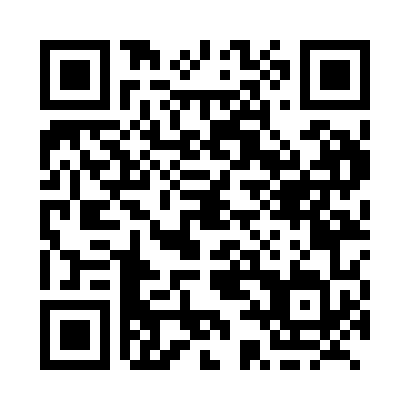 Prayer times for Renabie, Ontario, CanadaMon 1 Jul 2024 - Wed 31 Jul 2024High Latitude Method: Angle Based RulePrayer Calculation Method: Islamic Society of North AmericaAsar Calculation Method: HanafiPrayer times provided by https://www.salahtimes.comDateDayFajrSunriseDhuhrAsrMaghribIsha1Mon3:395:391:407:099:4011:402Tue3:405:391:407:099:4011:403Wed3:405:401:407:089:3911:404Thu3:405:411:407:089:3911:395Fri3:415:421:407:089:3911:396Sat3:415:421:407:089:3811:397Sun3:425:431:417:089:3811:398Mon3:425:441:417:089:3711:399Tue3:435:451:417:079:3611:3910Wed3:435:461:417:079:3611:3811Thu3:445:471:417:079:3511:3812Fri3:445:481:417:069:3411:3813Sat3:455:491:417:069:3411:3714Sun3:465:501:417:069:3311:3715Mon3:465:511:427:059:3211:3716Tue3:475:521:427:059:3111:3617Wed3:485:531:427:049:3011:3418Thu3:505:541:427:049:2911:3219Fri3:525:551:427:039:2811:3020Sat3:555:561:427:039:2711:2821Sun3:575:581:427:029:2611:2622Mon3:595:591:427:019:2511:2423Tue4:016:001:427:019:2411:2224Wed4:036:011:427:009:2211:2025Thu4:056:021:426:599:2111:1826Fri4:076:041:426:599:2011:1627Sat4:096:051:426:589:1911:1428Sun4:116:061:426:579:1711:1129Mon4:146:071:426:569:1611:0930Tue4:166:091:426:559:1411:0731Wed4:186:101:426:549:1311:05